Appendix 3.16 Application Form for the UGC Postdoctoral FellowshipApplication for the UGC Postdoctoral FellowshipA. Personal InformationB. Research Project:C. Postdoctoral Position:D. Academic Record:E. Title of Ph.D. Thesis:F. Publication Record (Give complete list in your CV):G. Employment Record (Last two jobs, if any; give complete list in your CV):H. References (Referees you included in your application to the PI or the host institution):I. Documents Required (Check √ if included)J. Undertaking by the Applicant:I hereby declare that I have read (a) The UGC Policy and Procedure against Research Misconduct, and (b) The UGC Funding Policies of The UGC Research Development and Innovation Programs Implementation Guidelines 2021, and agree to the conditions and my obligations as an applicant. I solemnly affirm that the information I have provided are true..Applicant’s Signature: ___________________________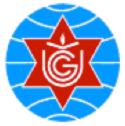 UNIVERSITY GRANTS COMMISSIONSanothimi, Bhaktapur, NepalRESEARCH DIVISIONPDF-1Affix a passport size color photoUNIVERSITY GRANTS COMMISSIONSanothimi, Bhaktapur, NepalRESEARCH DIVISIONPDF-1Name of Applicant:Gender:Date of Birth:Nationality:Citizenship No.,  Issuing District: / Passport No.:Citizenship No.,  Issuing District: / Passport No.:Mailing Address:Permanent Address:Permanent Address:Telephone No(s).:Email(s)Email(s)Title of the Project:Title of the Project:Title of the Project:Funding Agency:Award No.:Funded Period:Name of the Principal Investigator:Host Institution and Address:Host Institution and Address:Designation:Host Institution and Address:Host Institution and Address:Date of Appointment:Host Institution and Address:Host Institution and Address:Accepted by:Accepted by:Accepted by:Date of Acceptance:Period accepted for:Tentative Starting Date:DegreeMajor SubjectsYearUniversityList major three articles published in Ranked journals:PeriodDesignationOrganizationReferee 1Referee 2NameOrganizationDesignationPhone No.Email:1. Copy of Citizenship/Passport5. Curriculum Vitae2. Diploma of Masters to Ph.D. degrees6. Copies of First Page of Research Articles with Abstract (if any)3. Acceptance Letter by the Principal Investigator7. Certificate of Previous Jobs (if any)4. No Objection Letter from the Host Institution8. Covering LetterThumb PrintThumb PrintRightLeft